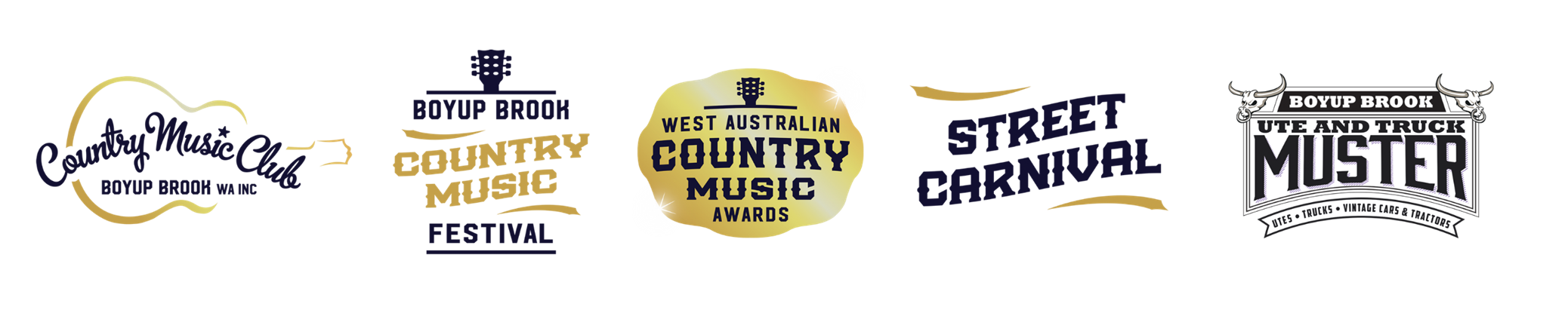 10% Discount on club merchandise 10% Discount on festival ticketsPersonal DetailsWhich age group are you?Which region are you from?Membership TypePayment OptionsAll personal information remains confidential and will not be disclosed to any outside bodies without the express consent of the member.Membership form to be mailed to: -Country Music Club of Boyup Brook WA Inc72 Abel StBOYUP BROOK WA 6244Or emailed to – hello@wacountrymusic.com.au Name:Contact Number:Contact Number:Address:State:Postcode:Email:Email:Email:Are you☐ Male   ☐ Female   ☐ Prefer not to sayDo you identify as  ☐ Indigenous   ☐ Torres Strait Islander   ☐ Prefer not to say☐ 18-24☐ 25-34☐ 35-44☐ 45-54☐ 55-64☐ 65+☐ Gascoyne☐ Goldfields/Esperance☐ Great Southern☐ Kimberley☐ Mid West☐ Peel☐ Perth/Metro☐ Pilbara☐ South West☐ WheatbeltI would love to volunteer at the Boyup Brook Country Music Festival☐ Yes      ☐ NoIndividual$25.00      ☐  Artist$20.00      ☐ Student (proof of student I.D required$10.00      ☐ Credit / Debit Card DetailsCard NumberCredit / Debit Card DetailsCCVExpiry Date   Expiry Date   Expiry Date   Expiry Date   ///AmountAmountAmount$$$$Credit / Debit Card DetailsCardholders SignatureCardholders SignatureCardholders SignatureDirect DepositCountry Music Club of Boyup Brook WA Inc.Bendigo Bank – BSB: 633-000    Account #: 160958930Country Music Club of Boyup Brook WA Inc.Bendigo Bank – BSB: 633-000    Account #: 160958930Country Music Club of Boyup Brook WA Inc.Bendigo Bank – BSB: 633-000    Account #: 160958930Country Music Club of Boyup Brook WA Inc.Bendigo Bank – BSB: 633-000    Account #: 160958930Country Music Club of Boyup Brook WA Inc.Bendigo Bank – BSB: 633-000    Account #: 160958930Country Music Club of Boyup Brook WA Inc.Bendigo Bank – BSB: 633-000    Account #: 160958930Country Music Club of Boyup Brook WA Inc.Bendigo Bank – BSB: 633-000    Account #: 160958930Country Music Club of Boyup Brook WA Inc.Bendigo Bank – BSB: 633-000    Account #: 160958930Country Music Club of Boyup Brook WA Inc.Bendigo Bank – BSB: 633-000    Account #: 160958930Country Music Club of Boyup Brook WA Inc.Bendigo Bank – BSB: 633-000    Account #: 160958930Country Music Club of Boyup Brook WA Inc.Bendigo Bank – BSB: 633-000    Account #: 160958930Country Music Club of Boyup Brook WA Inc.Bendigo Bank – BSB: 633-000    Account #: 160958930Country Music Club of Boyup Brook WA Inc.Bendigo Bank – BSB: 633-000    Account #: 160958930Country Music Club of Boyup Brook WA Inc.Bendigo Bank – BSB: 633-000    Account #: 160958930Country Music Club of Boyup Brook WA Inc.Bendigo Bank – BSB: 633-000    Account #: 160958930Country Music Club of Boyup Brook WA Inc.Bendigo Bank – BSB: 633-000    Account #: 160958930Country Music Club of Boyup Brook WA Inc.Bendigo Bank – BSB: 633-000    Account #: 160958930Direct DepositReference: Surname + First initial + MembershipReference: Surname + First initial + MembershipReference: Surname + First initial + MembershipReference: Surname + First initial + MembershipReference: Surname + First initial + MembershipReference: Surname + First initial + MembershipReference: Surname + First initial + MembershipReference: Surname + First initial + MembershipReference: Surname + First initial + MembershipReference: Surname + First initial + MembershipReference: Surname + First initial + MembershipReference: Surname + First initial + MembershipReference: Surname + First initial + MembershipReference: Surname + First initial + MembershipReference: Surname + First initial + MembershipReference: Surname + First initial + MembershipReference: Surname + First initial + MembershipSigned:Date: